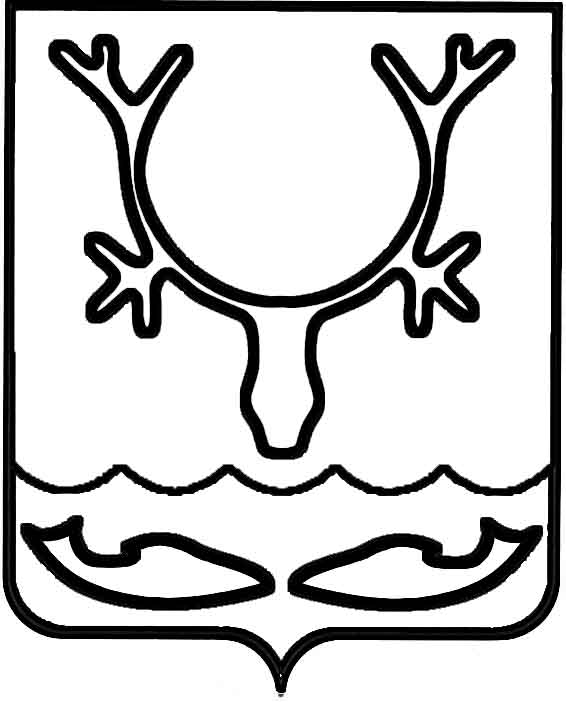 Администрация МО "Городской округ "Город Нарьян-Мар"ПОСТАНОВЛЕНИЕот “____” __________________ № ____________		г. Нарьян-МарВ соответствии с Трудовым кодексом Российской Федерации, Федеральным законом от 06.10.2003 № 131-ФЗ "Об общих принципах организации местного самоуправления в Российской Федерации", постановлением Правительства Российской Федерации от 02.01.2015 № 2 "Об условиях оплаты труда руководителей федеральных государственных унитарных предприятий", постановлением Администрации Ненецкого автономного округа от 11.03.2016            № 62-п "Об утверждении Положения о порядке определения условий оплаты труда руководителей, их заместителей, главных бухгалтеров государственных унитарных предприятий Ненецкого автономного округа", решением Совета городского округа "Город Нарьян-Мар" от 27.10.2011 № 303-р "Об оплате труда работников муниципальных учреждений МО "Городской округ "Город Нарьян-Мар", в целях обеспечения единого подхода к определению размера оплаты труда руководителей, заместителей руководителей, главных инженеров и главных бухгалтеров государственных унитарных предприятий, муниципальных бюджетных и казенных учреждений МО "Городской округ "Город Нарьян-Мар" Администрация МО "Городской округ "Город Нарьян-Мар"П О С Т А Н О В Л Я Е Т:1.	Утвердить Положение о порядке определения условий оплаты труда руководителей, их заместителей, главных инженеров и главных бухгалтеров муниципальных унитарных предприятий, муниципальных бюджетных и казенных учреждений МО "Городской округ "Город Нарьян-Мар" (далее – Порядок) (Приложение).2.	Отделу муниципальной службы и кадров Администрации МО "Городской округ "Город Нарьян-Мар" в срок до 01 июля 2016 года привести заключенные ранее трудовые договоры (контракты) с руководителями муниципальных унитарных предприятий, муниципальных бюджетных и казенных учреждений МО "Городской округ "Город Нарьян-Мар" в соответствие                              с требованиями Порядка, указанного в пункте 1 настоящего постановления. 3.	Руководителям муниципальных унитарных предприятий, муниципальных бюджетных и казенных учреждений МО "Городской округ "Город Нарьян-Мар" в срок до 01 июля 2016 года привести трудовые договоры                           с заместителями руководителей, главными инженерами и главными бухгалтерами муниципальных унитарных предприятий, муниципальных бюджетных и казенных учреждений МО "Городской округ "Город Нарьян-Мар" в соответствие                             с требованиями Порядка, указанного в пункте 1 настоящего постановления.4.	Управлению экономического и инвестиционного развития Администрации МО "Городской округ "Город Нарьян-Мар" в срок до 26 апреля 2016 года направить в отдел муниципальной службы и кадров Администрации МО "Городской округ "Город Нарьян-Мар" информацию о размерах окладов руководителей, устанавливаемых в соответствии с настоящим постановлением.Определение окладов руководителей произвести на основании действующих на момент утверждения настоящего Порядка штатных расписаний предприятий/учреждений с учетом средней ежемесячной заработной платы работников списочного состава предприятия/учреждения (без учета руководителя, заместителей руководителя, главного инженера и главного бухгалтера) за 2015 год.5.	Признать утратившими силу:1)	постановление Администрации МО "Городской округ "Город Нарьян-Мар" от 15.10.2012 № 2136 "Об утверждении Положения об условиях и порядке оплаты труда руководителей муниципальных унитарных предприятий МО "Городской округ "Город Нарьян-Мар";2)	постановление Администрации МО "Городской округ "Город Нарьян-Мар" от 08.04.2013 № 631 "О внесении изменений в Положение об условиях и порядке оплаты труда руководителей муниципальных унитарных предприятий МО "Городской округ "Город Нарьян-Мар";3)	постановление Администрации МО "Городской округ "Город Нарьян-Мар" от 29.05.2014 № 1430 "О внесении изменения в Положение об условиях и порядке оплаты труда руководителей муниципальных унитарных предприятий МО "Городской округ "Город Нарьян-Мар";4)	постановление Администрации МО "Городской округ "Город Нарьян-Мар" от 16.02.2015 № 182 "О внесении изменений в Положение об условиях и порядке оплаты труда руководителей муниципальных унитарных предприятий МО "Городской округ "Город Нарьян-Мар";5)	постановление Администрации МО "Городской округ "Город Нарьян-Мар" от 13.05.2014 № 1308 "Об утверждении Положения об условиях и порядке премирования руководителей муниципальных бюджетных и казенных учреждений МО "Городской округ "Город Нарьян-Мар" отрасли жилищно-коммунального хозяйства, строительства и благоустройства";6)	постановление Администрации МО "Городской округ "Город Нарьян-Мар" от 29.10.2014 № 2630 "О внесении изменений в Положение об условиях и порядке премирования руководителей муниципальных бюджетных и казенных учреждений МО "Городской округ "Город Нарьян-Мар" отрасли жилищно-коммунального хозяйства, строительства и благоустройства, утвержденное постановлением Администрации МО "Городской округ "Город Нарьян-Мар"                        от 13.05.2014 № 1308".6.	Настоящее постановление вступает в силу с момента подписания и подлежит официальному опубликованию.Приложение к постановлению АдминистрацииМО "Городской округ "Город Нарьян-Мар"от 15.04.2016 № 443ПОЛОЖЕНИЕ О ПОРЯДКЕОПРЕДЕЛЕНИЯ УСЛОВИЙ ОПЛАТЫ ТРУДА РУКОВОДИТЕЛЕЙ, ИХ ЗАМЕСТИТЕЛЕЙ, ГЛАВНЫХ ИНЖЕНЕРОВ И ГЛАВНЫХ БУХГАЛТЕРОВ МУНИЦИПАЛЬНЫХ УНИТАРНЫХ ПРЕДПРИЯТИЙ, МУНИЦИПАЛЬНЫХ БЮДЖЕТНЫХ И КАЗЕННЫХ УЧРЕЖДЕНИЙ МО "ГОРОДСКОЙ ОКРУГ "ГОРОД НАРЬЯН-МАР"Раздел IОбщие положения1.	Настоящий Порядок определяет условия и размер оплаты труда руководителей, заместителей руководителей, главных инженеров и главных бухгалтеров муниципальных унитарных предприятий, муниципальных бюджетных и казенных учреждений МО "Городской округ "Город Нарьян-Мар"                         (далее соответственно – руководитель, заместитель руководителя, главный инженер и главный бухгалтер, предприятие/учреждение).2.	Настоящий Порядок разработан в целях:-	обеспечения единого подхода к определению размеров оплаты труда руководителей, заместителей руководителей, главных инженеров и главных бухгалтеров предприятий и учреждений;-	установления зависимости размеров оплаты труда руководителей, заместителей руководителей, главных инженеров и главных бухгалтеров предприятий от результатов финансово-хозяйственной деятельности предприятий;-	установления зависимости размеров оплаты труда руководителей, заместителей руководителей, главных инженеров и главных бухгалтеров учреждений от результатов деятельности учреждений, качества выполняемых работ, достижения финансово-экономических результатов, выполнения поставленных задач и функций, возложенных на учреждение органом, осуществляющим функции и полномочия учредителя;-	повышения мотивации руководителей, заместителей руководителей, главных инженеров и главных бухгалтеров к обеспечению безубыточной, результативной деятельности предприятий;-	стимулирования заинтересованности руководителей, заместителей руководителей, главных инженеров и главных бухгалтеров руководителей учреждений в повышении результативности своей профессиональной деятельности и деятельности учреждений, выполнения муниципального задания.Раздел IIОпределение размера оплаты труда руководителя,заместителей руководителя, главного инженера и главного бухгалтера3.	Оплата труда руководителя, заместителей руководителя, главного инженера и главного бухгалтера производится из средств предприятия (учреждения) в сроки, предусмотренные для выплаты заработной платы всем работникам предприятия/учреждения, с учетом требований трудового законодательства.4.	Заработная плата руководителя (заместителя руководителя, главного инженера, главного бухгалтера) состоит из должностного оклада, выплат компенсационного и стимулирующего характера.5.	Помимо установленной пунктом 4 настоящего Порядка заработной платы руководителю (заместителю руководителя, главному инженеру, главному бухгалтеру) предоставляются социальные гарантии и компенсации, установленные разделом V настоящего Порядка.6.	Предприятие/учреждение не вправе за счет средств предприятия/учреждения производить выплаты руководителю (заместителю руководителя, главному инженеру, главному бухгалтеру), не предусмотренные настоящим Порядком и трудовым договором.7.	При возложении обязанностей руководителя на заместителя руководителя или иного работника предприятия/учреждения размер доплаты устанавливается по соглашению сторон трудового договора.Раздел IIIУстановление должностного оклада, выплат компенсационногохарактера и ежемесячной заработной платы8.	Размер должностного оклада руководителя определяется по формуле:ДО = О x К,где:ДО – должностной оклад руководителя без учета выплат компенсационного и стимулирующего характера;О – базовый оклад руководителя;К – коэффициент сложности управления предприятием/учреждением.9.	Размер базового оклада руководителя устанавливается в размере                       31 680 рублей.10.	Коэффициент сложности управления предприятием/учреждением определяется в зависимости от масштаба управления предприятием/учреждением и первоочередной потребности населения в реализуемых (выполняемых) предприятием/учреждением услугах (работах) по формуле:К = К1 + К2 + К3,где:К – коэффициент сложности управления предприятием/учреждением;К1 – повышающий коэффициент, зависящий от штатной численности работников предприятия/учреждения;К2 – повышающий коэффициент, зависящий от количества обособленных структурных подразделений предприятия/учреждения с оборудованными стационарными рабочими местами в каждом из них, находящихся по адресу, отличному от адреса фактического местонахождения предприятия/учреждения;К3 – повышающий коэффициент, равный 0,5, применяемый                                   для предприятий/учреждений, оказывающих населению услуги водоснабжения, водоотведения, теплоснабжения.11.	Значения повышающих коэффициентов К1 и К2 определяются                                в соответствии с Приложениями 1, 2 к настоящему Порядку.Значение повышающего коэффициента К1 определяется по состоянию                   на 31 декабря года, предшествующего текущему году.Значение повышающего коэффициента К2 определяется по состоянию на дату заключения трудового договора с руководителем либо по состоянию на дату внесения в трудовой договор изменения в части размера должностного оклада                    в случае, если размер должностного оклада был изменен.12.	Размер должностного оклада заместителя руководителя (главного инженера, главного бухгалтера) устанавливается руководителем по согласованию  с главой МО "Городской округ "Город Нарьян-Мар" (далее – Глава муниципального образования) в пределах от 50 до 80 процентов от размера должностного оклада руководителя в зависимости от сложности и ответственности возлагаемых должностных обязанностей заместителя руководителя (главного инженера, главного бухгалтера).13.	Размер должностного оклада руководителя устанавливается Главой муниципального образования по представлению управления экономического и инвестиционного развития Администрации МО "Городской округ "Город Нарьян-Мар" (далее – Управление экономики) в соответствии с настоящим Положением   на срок заключения трудового договора и может быть изменен в следующих случаях:1)	изменение коэффициента сложности управления предприятием/учреждением;2)	несоблюдение требования, предусмотренного пунктом 18 настоящего Порядка;3)	изменение размера базового оклада руководителя предприятия/учреждения, установленного пунктом 9 настоящего Порядка.14.	Изменение размера должностного оклада руководителя в случае (случаях), указанном (указанных) в пункте 13 настоящего Порядка, может производиться              не более одного раза в календарный год.При этом изменение размера должностного оклада руководителя в случае (случаях), указанном (указанных) в подпунктах 1, 2 пункта 13 настоящего Порядка, производится на основании сведений, представленных руководителем                                  в Управление экономики в срок до 30 января года, следующего за отчетным,                    по форме согласно Приложению 3 к настоящему Порядку.В случае если, исходя из представленных руководителем сведений, отсутствуют основания для изменения размера должностного оклада руководителя, изменение размера его должностного оклада производится в течение календарного года в срок, установленный пунктом 15 настоящего Порядка, на основании:-	представления руководителя об изменении размера должностного оклада ввиду наступления случая, указанного в подпункте 1 пункта 13 настоящего Порядка, с приложением подтверждающих документов;-	информации, поступившей в Управление экономики по его запросу, содержащей сведения об изменении коэффициента сложности управления предприятием/учреждением и (или) о несоблюдении требования, предусмотренного пунктом 18 настоящего Порядка.15.	Управление экономики в течение пяти рабочих дней со дня, когда стало известно о наступлении случая (случаев), указанного (указанных) в пункте 13 настоящего Порядка, направляет в адрес отдела муниципальной службы и кадров Администрации МО "Городской округ "Город Нарьян-Мар" (далее – отдел кадров) служебную записку о необходимости внесения изменений в трудовой договор                    с руководителем предприятия/учреждения с указанием нового размера должностного оклада руководителя предприятия/учреждения.Отдел кадров готовит проект дополнительного соглашения к трудовому договору с руководителем предприятия/учреждения в течение пяти рабочих дней             с момента получения служебной записки и направляет его на согласование                        со структурными подразделениями Администрации МО "Городской округ "Город Нарьян-Мар".Согласованное дополнительное соглашение направляется Главе муниципального образования на подписание.В случае изменения размера должностного оклада руководителя соответствующее решение руководителя об изменении размеров должностных окладов заместителей руководителя (главного инженера, главного бухгалтера)                    в целях приведения их в соответствие с требованиями настоящего Порядка должно быть принято в течение пяти календарных дней со дня изменения размера должностного оклада руководителя.16.	К выплатам компенсационного характера руководителя (заместителя руководителя, главного инженера, главного бухгалтера) относятся выплаты                          за работу в местностях с особыми климатическими условиями (районный коэффициент и процентная надбавка к заработной плате за стаж работы в районах Крайнего Севера и приравненных к ним местностях), устанавливаемые                               в соответствии с трудовым законодательством и иными нормативными правовыми актами Российской Федерации и Ненецкого автономного округа.17.	Ежемесячная заработная плата руководителя (заместителя руководителя, главного инженера, главного бухгалтера) определяется по формуле:                                                             Н                          ЕЗП = ДО x (РК + --------),                                                           100%где:ЕЗП – ежемесячная заработная плата руководителя (заместителя руководителя, главного инженера, главного бухгалтера);ДО – должностной оклад руководителя (заместителя руководителя, главного инженера, главного бухгалтера);РК – районный коэффициент за работу в районах Крайнего Севера и приравненных к ним местностях (далее – районный коэффициент);Н – процентная надбавка за стаж работы в районах Крайнего Севера и приравненных к ним местностях (далее – процентная надбавка).18.	Соотношение расчетной ежемесячной заработной платы руководителя               (с учетом применения максимально возможной на предприятии/учреждении процентной надбавки в размере 80 процентов) к средней ежемесячной заработной плате работников списочного состава предприятия/учреждения (без учета руководителя, заместителей руководителя, главного инженера и главного бухгалтера) за календарный год, предшествующий текущему году (далее – предшествующий год), не должно превышать предельного размера кратности, определяемого по формуле:ПК = 3,8 х К1/ К1min где:К1 – повышающий коэффициент, зависящий от штатной численности работников предприятия/учреждения;К1min – минимальный повышающий коэффициент, зависящий от штатной численности работников предприятия/учреждения, установленный                     приложением 1.19.	Средняя ежемесячная заработная плата работников списочного состава предприятия/учреждения (без учета руководителя, заместителей руководителя, главного инженера и главного бухгалтера) за предшествующий год рассчитывается путем деления фонда начисленной заработной платы работников списочного состава предприятия/учреждения (без учета руководителя, заместителей руководителя, главного инженера и главного бухгалтера) за предшествующий год на среднюю численность работников предприятия/учреждения (без учета руководителя, заместителей руководителя, главного инженера и главного бухгалтера) за предшествующий год и на 12 месяцев.20.	В случае если при заключении трудового договора с руководителем или в момент действия заключенного с ним трудового договора не соблюдается требование, установленное пунктом 18 настоящего Порядка, должностной оклад руководителя определяется по следующей формуле:                                          ЕЗПр x ПК                              ДО = ------------------,                                                       Нmax                                          РК + -----------                                                      100%где:ДО – должностной оклад руководителя;ЕЗПр – средняя ежемесячная заработная плата работников списочного состава предприятия/учреждения (без учета руководителя, заместителей руководителя, главного инженера и главного бухгалтера) за предшествующий год;ПК – предельный размер кратности, установленный пунктом 18 настоящего Порядка;РК – районный коэффициент;Нmax – максимально возможная процентная надбавка, равная 80 процентам.Раздел IVУстановление выплат стимулирующего характера21.	К выплатам стимулирующего характера руководителя (заместителя руководителя, главного инженера, главного бухгалтера) относятся квартальные премии.22.	Квартальная премия выплачивается за фактически отработанное время по результатам работы предприятия/учреждения за отчетный календарный квартал с учетом выполнения планов (программ) финансово-хозяйственной деятельности предприятия, муниципального задания бюджетного учреждения, мероприятий муниципальных программ (далее – показатели деятельности предприятия/учреждения).В фактически отработанное время руководителя (заместителя руководителя, главного инженера, главного бухгалтера) не включаются периоды временной нетрудоспособности, нахождения в оплачиваемом отпуске, в отпуске                              без сохранения заработной платы, время простоя на рабочем месте по вине руководителя (заместителя руководителя, главного инженера, главного бухгалтера).23.	Выплата квартальной премии не производится в следующих случаях:наличие просроченной задолженности предприятия/учреждения по выплате заработной платы работникам предприятия/учреждения на конец отчетного квартала;наличие просроченной задолженности предприятия/учреждения                                 по обязательным платежам в бюджет и внебюджетные фонды на конец отчетного квартала;наличие у руководителя (заместителя руководителя, главного инженера, главного бухгалтера) в течение отчетного квартала дисциплинарного взыскания, наложенного работодателем.24.	Задолженностью предприятия/учреждения по выплате заработной платы работникам предприятия/учреждения считается задержка всей или части заработной платы в нарушение сроков, установленных коллективным договором или локальными актами предприятия/учреждения.25.	Размер квартальной премии рассчитывается по формуле:П = ЕЗП х 30% x ККПЭ x Кt,где:П – размер премии;ЕЗП – ежемесячная заработная плата руководителя (заместителя руководителя, главного инженера, главного бухгалтера);Ккпэ – поправочный коэффициент, зависящий от достижения плановых показателей деятельности предприятия/учреждения за отчетный календарный квартал;Kt – коэффициент, равный соотношению количества фактически отработанных дней руководителя (заместителя руководителя, главного инженера, главного бухгалтера) к общему плановому количеству рабочих дней за отчетный календарный квартал.26.	Предельный размер поправочного коэффициента Ккпэ составляет 1.Значение поправочного коэффициента Ккпэ снижается:на 0,1 – в случае невыполнения в отчетном календарном квартале одного, нескольких или всех плановых показателей деятельности предприятия/учреждения в пределах от 1 до 10 процентов включительно;на 0,5 – в случае невыполнения в отчетном календарном квартале одного, нескольких или всех плановых показателей деятельности предприятия/учреждения в пределах от 11 до 25 процентов включительно;на 1,0 – в случае невыполнения в отчетном календарном квартале одного, нескольких или всех плановых показателей деятельности предприятия/учреждения более чем на 25 процентов.При расчете поправочного коэффициента размер невыполнения одного, нескольких или всех плановых показателей деятельности предприятия/учреждения округляется до целого числа по правилам математического округления, а именно: если первый знак после запятой больше или равен 5, целая часть числа увеличивается на единицу; если первый знак после запятой меньше 5, целая часть числа не изменяется.27.	Размер квартальной премии руководителя (заместителя руководителя, главного инженера, главного бухгалтера) устанавливается на основании отчетности руководителя предприятия/учреждения за отчетный период. Решение о выплате (невыплате) квартальной премии руководителю предприятия/учреждения принимается Главой муниципального образования                     по представлению Управления экономики на руководителя предприятия, Управления строительства, жилищно-коммунального хозяйства и градостроительной деятельности Администрации муниципального образования "Городской округ "Город Нарьян-Мар" (далее – Управление строительства, ЖКХ и ГД) на руководителя учреждения в форме распоряжения главы МО "Городской округ "Город Нарьян-Мар" о выплате (невыплате) квартальной премии руководителю предприятия/учреждения.28.	Решение о выплате (невыплате) квартальной премии заместителю руководителя (главному инженеру, главному бухгалтеру) предприятия/учреждения принимается руководителем предприятия/учреждения с учётом пунктов 21 – 26 настоящего положения.29.	Руководитель предприятия ежеквартально, до 15 числа месяца, следующего за отчетным периодом, предоставляет в Управление экономики отчет о выполнении показателей деятельности предприятия за отчетный период                      по форме согласно Приложению 4 с приложением пояснительной записки.Управление экономики в течение 5 рабочих дней с даты получения отчета                     о выполнении показателей деятельности предприятия готовит заключение                          по итогам финансовой деятельности предприятия с предложением о размере вознаграждения (премии) и проект распоряжения, устанавливающий размер вознаграждения (премии) руководителю предприятия.Проект распоряжения представляется главе муниципального образования для принятия решения.В случае не достижения показателей премирования по итогам работы                          за квартал Управление экономики готовит проект письма за подписью Главы муниципального образования в адрес руководителя предприятия об отказе                              в премировании с указанием причин отказа.30.	Руководитель учреждения ежеквартально, не позднее 15-го числа месяца, следующего за отчетным периодом, предоставляет в орган, осуществляющий функции и полномочия учредителя – Управления строительства, ЖКХ и ГД – отчет о выполнении показателей деятельности учреждения                             за отчетный период по форме согласно Приложению 4 с приложением пояснительной записки.Для принятия решения о размере премии Управление строительства, ЖКХ и ГД в течение 5 рабочих дней с даты получения отчета о выполнении показателей деятельности учреждения готовит заключение по итогам деятельности учреждения за отчетный период с предложением о размере премии и проект распоряжения, устанавливающий размер премии руководителю учреждения.Проект распоряжения представляется главе муниципального образования для принятия решения.В случае не достижения показателей премирования по итогам работы                      за квартал Управление строительства, ЖКХ и ГД готовит проект письма                            за подписью главы муниципального образования в адрес руководителя учреждения об отказе в премировании с указанием причин отказа.31.	В случае отсутствия отчета о выполнении показателей деятельности предприятия/учреждения за отчетный период, в установленные настоящим Положением сроки, премия руководителю предприятия/учреждения не выплачивается.32.	В случае изменения в течение отчетного календарного квартала размера должностного оклада руководителя (заместителя руководителя, главного инженера, главного бухгалтера) квартальная премия рассчитывается исходя                     из размера должностного оклада руководителя (заместителя руководителя, главного инженера, главного бухгалтера, соответственно), действующего на дату принятия решения о выплате квартальной премии.Раздел VПредоставление социальных гарантий и компенсаций33.	Руководителю (заместителю руководителя, главному инженеру, главному бухгалтеру) на основании его заявления один раз в календарном году                             при предоставлении ежегодного оплачиваемого отпуска выплачивается единовременная выплата в размере одного должностного оклада с учетом районного коэффициента и процентной надбавки.В случае разделения ежегодного оплачиваемого отпуска в установленном порядке на части единовременная выплата выплачивается при предоставлении одной из частей ежегодного оплачиваемого отпуска продолжительностью не менее 14 календарных дней.34.	Руководитель (заместитель руководителя, главный инженер, главный бухгалтер) имеет право на замену ежегодного оплачиваемого отпуска денежной компенсацией в соответствии со статьей 126 Трудового кодекса Российской Федерации.35.	Руководитель (заместитель руководителя, главный инженер, главный бухгалтер) имеет право на компенсацию расходов на оплату стоимости проезда и провоза багажа к месту использования отпуска и обратно в размере и порядке, установленном статьей 325 Трудового кодекса Российской Федерации.36.	Руководитель (заместитель руководителя, главный инженер, главный бухгалтер) подлежит обязательному социальному и обязательному медицинскому страхованию в порядке и на условиях, установленных законодательством Российской Федерации.37.	Период временной нетрудоспособности оплачивается руководителю (заместителю руководителя, главному инженеру, главному бухгалтеру)                             в соответствии с законодательством Российской Федерации, Ненецкого автономного округа.38.	По решению работодателя в связи со служебной необходимостью, руководитель (заместитель руководителя, главный инженер, главный бухгалтер) может быть вызван на работу в выходные и нерабочие праздничные дни                             с последующей оплатой в соответствии со статьей 153 Трудового кодекса Российской Федерации.39.	Расходы руководителя (заместителя руководителя, главного инженера, главного бухгалтера), связанные со служебными командировками, возмещаются                 в соответствии с действующим законодательством и локальными актами предприятия/учреждения.Приложение 1к Положению о порядке определения условий оплаты труда руководителей, их заместителей, главных инженеров и главных бухгалтеров муниципальных унитарных предприятий, муниципальных бюджетных и казенныхучреждений МО "Городской округ"Город Нарьян-Мар"Размерповышающего коэффициента к должностному окладу руководителяпредприятия/учреждения в зависимости от штатнойчисленности работников предприятия/учрежденияПриложение 2к Положению о порядке определения условий оплаты труда руководителей, их заместителей, главных инженеров и главных бухгалтеровмуниципальных унитарных предприятий, муниципальных бюджетных и казенных учреждений МО "Городской округ"Город Нарьян-Мар"Размерповышающего коэффициента к должностному окладу руководителяпредприятия/учреждения в зависимости от количества обособленныхструктурных подразделений предприятия/учрежденияПриложение 3к Положению о порядке определения условий оплаты труда руководителей, их заместителей, главных инженеров и главных бухгалтеров муниципальных унитарных предприятий,муниципальных бюджетных и казенных учреждений МО "Городской округ"Город Нарьян-Мар"Сведениядля определения размера оклада руководителя____________________________________(наименование предприятия/учреждения)за ___________ годПримечание:<*> показатель рассчитывается путем деления фонда начисленной заработной платы работников списочного состава предприятия/учреждения (без учета руководителя, заместителей  руководителя, главного инженера и главного бухгалтера) за год, предшествующий текущему году, на среднюю численность указанных работников за данный год и на 12 месяцев.__________   ______________      _________   ______________  (дата)       (должность)  М.П. (подпись)    (расшифровка)Приложение 4к Положению о порядке определения условий оплаты труда руководителей, их заместителей, главных инженеров и главных бухгалтеров муниципальных унитарных предприятий, муниципальных бюджетных и казенных учреждений МО "Городской округ "Город Нарьян-Мар"Отчет о выполнении показателей деятельностиза _______________(отчетный период)__________________________________________(наименование предприятия/учреждения)1504.2016443Об утверждении Положения о порядке определения условий оплаты труда руководителей, их заместителей, главных инженеров и главных бухгалтеров муниципальных унитарных предприятий, муниципальных бюджетных и казенных учреждений МО "Городской округ "Город Нарьян-Мар"Глава МО "Городской округ "Город Нарьян-Мар" Т.В.ФедороваШтатная численность работников предприятия/учреждения, человекРазмер повышающего коэффициента К1до 501,35от 51 до 1001,4от 101 до 1751,5от 176 до 2501,6свыше 2501,7Количество обособленных структурных подразделений предприятия/учреждения  с оборудованными стационарными рабочими местами в каждом из них, находящихся по адресу, отличному от адреса фактического местонахождения предприятия/учрежденияРазмер повышающего коэффициента К2от 1 до 100,6от 11 до 150,65свыше 150,7N п/пНаименование показателяЗначение показателя1.Штатная численность работников предприятия на 31 декабря отчетного года (ставок)2.Количество обособленных структурных подразделений предприятия/учреждения с оборудованными стационарными рабочими местами в каждом из них, находящихся по адресу, отличному от адреса фактического местонахождения предприятия/учреждения, по состоянию на текущую дату,                   с указанием наименований таких подразделений и фактического адреса их местонахожденияНаименование показателяФонд начисленной заработной платы работников списочного состава за ____ год, рублейСреднесписочная численность работников за ______ год, человекСреднемесячная заработная плата работников списочного состава, рублейВСЕГО, в том числе:руководительзаместители, главный инженер, главный бухгалтерпрочиеНаименование показателя деятельности предприятия/учрежденияПлановый показательФактический показатель% исполненияЕдиные показатели деятельности для предприятий и учреждений:сумма просроченной  задолженности по выплате заработной платы работникам на конец отчетного кварталаххсумма просроченной задолженности по обязательным платежам в бюджет и внебюджетные на конец отчетного кварталаххналичие у руководителя (заместителя руководителя, главного инженера, главного бухгалтера) в течение отчетного календарного квартала дисциплинарного взыскания, наложенного работодателемххПоказатели деятельности для муниципальных унитарных предприятий:Выполнение производственных показателей, установленных планом финансово-хозяйственной деятельности на отчетный период по видам деятельности:- вид деятельности 1;- вид деятельности 2;- вид деятельности n.выручка (нетто) от продажи товаров, продукции, работ, услуг (за минусом налога на добавленную стоимость, акцизов и аналогичных обязательных платежей) по видам деятельности:- вид деятельности 1;- вид деятельности 2;- вид деятельности n.Чистая прибыль по результатам деятельности за отчетный периодПоказатели деятельности для муниципальных бюджетных учрежденийВыполнение объемных показателей, установленных муниципальным заданием на отчетный период по видам работ, услуг:- услуга 1;- работа 1;- работа 2;- работа n.Показатели деятельности для муниципальных казенных учрежденийСвоевременное и качественное выполнение программных мероприятий, финансируемых из бюджета, выполнение плана реализации муниципальных программ:- Муниципальная программа 1:- мероприятие 1;- мероприятие 2;- мероприятие n;- Муниципальная программа 2:- мероприятие 1;- мероприятие 2;- мероприятие n;- Муниципальная программа n:- мероприятие 1;- мероприятие 2;- мероприятие n;